POUK SLOVENŠČINE NA DALJAVO ZA 9. RAZRED; PONEDELJEK, 30. 3. 2020IVAN CANKAR: SKODELICA KAVEPozdravljeni, devetošolci!Danes boste najprej preverili, kako uspešni ste bili pri nalogi 15 v SDZ na str. 203!REŠITVE:15. a) metafora, primera, stopnjevanjeb) metafora, primera, stopnjevanje, poosebitevc) metafora, primera, okrasni pridevnik, retoričnovprašanje, ogovor, stopnjevanje,č) poosebitev, metafora, stopnjevanje, okrasnipridevnik, retorično vprašanje, ogovord) stopnjevanje, okrasni pridevnik, metafora,ogovor, ponavljanjeZa domače branje ste že prebrali zbirko Cankarjevih črtic Moje življenje. Cankar je v številnih svojih črticah pisal o svoji materi in odnosu, ki ga je imel z njo. Ta tematika je zajeta tudi v črtici Skodelica kave. V njej je njegova mati prikazana kot svetnica, on pa ob njej kot največji grešnik.Najprej preberite odlomek iz zgoraj omenjene črtice v SDZ na str. 204.Potrudite se in rešite 1. nalogo na str. 204. Če boste imeli kakršnokoli vprašanje ali težave v povezavi z nalogo, mi pišite na e- naslov: irena.pak@os-dobrna.siZatem v zvezek za književnost napišite naslov: Ivan Cankar: Skodelica kave (črtica)  in pod naslovom ilustrirajte prebrani odlomek.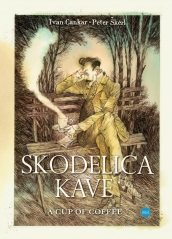 Želim vam obilo uspešnega in ustvarjalnega dela ter zdravja.Irena Pak